АДМИНИСТРАЦИЯ ДАЛЬНЕРЕЧЕНСКОГО ГОРОДСКОГО ОКРУГАПРИМОРСКОГО КРАЯПОСТАНОВЛЕНИЕ     от 12.11.2019                      г. Дальнереченск                          №  832Об утверждении  Положения о составе и порядке подготовки генерального плана, порядке подготовки изменений и внесения их в генеральный план, а также о составе, порядке подготовки планов реализации генерального плана на территории Дальнереченского городского округа            На основании  пункта 2 статьи 18 Градостроительного  кодекса  Российской Федерации, руководствуясь положениями Градостроительного кодекса в соответствии с Федеральным законом от 06.10.2003 N 131-ФЗ "Об общих принципах организации местного самоуправления в Российской Федерации",  Уставом Дальнереченского городского округа,  администрация Дальнереченского городского округа	 ПОСТАНОВЛЯЕТ:1. Утвердить Положение о составе и порядке подготовки генерального плана, порядке подготовки изменений и внесения их в генеральный план, а также о составе и порядке подготовки планов реализации генерального плана на территории Дальнереченского городского округа (прилагается).2.  Отделу муниципальной службы, кадров и делопроизводства администрации Дальнереченского городскогоокруга данное постановление обнародовать и разместить его на официальном Интернет-сайте Дальнереченского городского округа.3. Настоящее постановление вступает в силу с момента его обнародования.И.о. главы администрацииДальнереченского городского округа                                             С.И.Васильев							Утвержденопостановлением администрации Дальнереченского городского округаот 12 ноября 2019 г.  № 832Положение о составе и порядке подготовки генерального плана, порядке подготовки изменений и внесения их в генеральный план, а также о составе и порядке подготовки планов реализации генерального плана на территории Дальнереченского городского округа 1.Общие положения1.1. 	Положение о составе и порядке подготовки генерального плана, порядке подготовки изменений и внесения их в генеральный план, а также о составе и порядке подготовки планов реализации генерального плана на территории Дальнереченского городского округа (далее - Положение) разработано в целях определения ответственных за разработку генерального плана структурных подразделений и должностных лиц,  установления порядка взаимодействия органов (структурных подразделений) администрации Дальнереченского городского округа, между собой, при подготовке проекта генерального плана Дальнереченского городского округа,  порядка подготовки генерального плана, внесения изменений в генеральный план и реализации генерального плана на территории Дальнереченского городского округа.1.2. 	Генеральный план Дальнереченского городского округа  – документ  территориального планирования, представляющий собой совокупность материалов в текстовой и графической форме, содержащей сведения, предусмотренные статьей 23 Градостроительного кодекса Российской Федерации.1.3. 	Подготовка генерального плана осуществляется применительно ко всей территории городского округа. Подготовка генерального плана может осуществляться применительно к отдельным населенным пунктам, входящим в состав городского округа, с последующим внесением в генеральный план изменений, относящихся к другим частям территорий городского округа. Подготовка генерального плана и внесение в генеральный план изменений в части установления или изменения границы населенного пункта также могут осуществляться применительно к отдельным населенным пунктам, входящим в состав городского округа.2. Органы, ответственные за разработку генерального плана Организацию работы по подготовке генерального плана, внесения изменений в генеральный план, обеспечение его согласования, утверждения  и мониторинг его реализации, в пределах своих полномочий, осуществляет структурное подразделение администрации Дальнереченского городского округа – отдел архитектуры и градостроительства.Заказчиком по подготовке генерального плана, внесению изменений в генеральный план, на основании муниципального контракта, является МКУ «Централизованная бухгалтерия администрации Дальнереченского городского округа».Глава администрации:принимает решение о подготовке проекта генерального плана, проекта внесения изменений в генеральный план утверждает техническое задание на разработку генерального плана, внесения изменений в генеральный план направляет проект генерального плана, проект внесения изменений в генеральный план на согласование;принимает решение о проведении публичных слушаний или общественных обсуждений по проекту генерального плана, внесения изменений в генеральный план,направляет согласованный проект генерального плана, проект внесения изменений в генеральный план,  в Думу Дальнереченского городского округа на утверждение.Размещение муниципального заказа на подготовку проекта генерального плана, проекта внесения изменений в генеральный план осуществляет МКУ «Централизованная бухгалтерия администрации Дальнереченского городского округа».Финансовый отдел администрации Дальнереченского городского округа осуществляет финансирование мероприятий по разработке проекта генерального плана, проекта внесения изменений в генеральный план, в соответствии со сводной бюджетной росписью бюджета Дальнереченского городского округа, кассовым планом исполнения бюджета и в пределах лимитов бюджетных обязательств, предусмотренных на указанные цели.Решение об утверждении генерального плана, внесения изменений в генеральный план принимает – Дума Дальнереченского городского округа.Порядок подготовки и утверждения генерального плана Решение о подготовке проекта Генерального плана, а также решения о подготовке предложений о внесении в генеральный план изменений, принимается главой администрации Дальнереченского городского округа (далее – глава администрации),  и оформляется постановлением, в котором устанавливаются: сроки подготовки проекта Генерального плана, орган (структурное подразделение) администрации, уполномоченный координировать и контролировать ход выполнения работ исполнителем, порядок и сроки размещения заказа на выполнение работ по подготовке проекта генерального плана, порядок организации работ по сбору исходных данных для подготовки проекта Генерального плана, условия финансирования работ.Подготовку технического задания по разработке проекта генерального плана, обеспечивает отдел архитектуры и градостроительства администрация городского округа (далее – отдел архитектуры). Техническое задание до утверждения главой администрации, подлежит обязательному  согласованию с департаментом градостроительства Приморского края. Техническое задание содержит требования к составу, содержанию и форме подготавливаемых материалов, масштабам карт (схем), разрабатываемых в составе проекта генерального плана и в составе материалов, обосновывающих принимаемые проектные решения, а также этапы, последовательность и сроки выполнения работ.МКУ «ЦБ администрации Дальнереченского городского округа» определяет разработчика проекта генерального плана (далее - Исполнитель) в соответствии с федеральным законодательством о закупках товаров, работ, услуг для обеспечения государственных и муниципальных нужд путем проведения открытого аукциона.Разработку проекта генерального плана осуществляет победитель аукциона, обладающий необходимым кадровым потенциалом, и имеющий необходимый опыт практической работы в соответствующей области.Подготовка проекта генерального плана, проекта внесения изменений в генеральный план осуществляется на основании планов и программ комплексного социально-экономического развития городского округа, в соответствии  с требованиями технических регламентов, региональных и местных нормативов градостроительного проектирования,  с учетом федеральных, региональных и муниципальных целевых программ развития, заключения о результатах общественных обсуждений или публичных слушаний по проекту генерального плана, проекту внесения изменений в генеральный план,  а также с учетом предложений заинтересованных лиц.Органы государственной власти Российской Федерации, органы государственной власти субъектов Российской Федерации, органы местного самоуправления, заинтересованные физические и юридические лица направляют свои предложения о внесения изменений в генеральный план, с их обоснованием  на имя главы администрации городского округа.Проект генерального плана, проект внесения изменений в генеральный план до его утверждения подлежит в соответствии со статьей 25 Градостроительного  Кодекса Российской Федерации,  обязательному согласованию в порядке, установленном уполномоченным Правительством Российской Федерации федеральным органом исполнительной власти.По завершении работ по подготовке генерального плана, внесения изменений в генеральный план, с учетом заключений всех согласующих органов, отдел архитектуры и градостроительства подготавливает проект постановления  главы Дальнереченского городского округа о проведении общественных обсуждений или публичных слушаний, которые проводятся в соответствии со статьями 5.1 и 28 Градостроительного  Кодекса Российской Федерации.Внесение в генеральный план изменений, предусматривающих изменение границ населенных пунктов в целях жилищного строительства или определения зон рекреационного назначения, осуществляется без проведения общественных обсуждений или публичных слушаний.Заключение о результатах общественных обсуждений или публичных слушаний, подлежит опубликованию и размещается на официальном сайте Дальнереченского городского округа, в разделе «Градостроительство».Протокол общественных обсуждений или публичных слушаний, заключение о результатах общественных обсуждений или публичных слушаний по проекту генерального плана, проекту внесения изменений в генеральный план, вместе с проектом решения Думы Дальнереченского городского округа об утверждении генерального плана, внесения изменений в генеральный план направляются с листом согласования в Думу Дальнереченского городского округа. Проект решения Думы Дальнереченского городского округа об утверждении генерального плана, внесения изменений в генеральный план подготавливает отдел архитектуры и градостроительства. Лист согласования на решение Думы подписывается главой администрации, правовым отделом администрации, представителями аппарата Думы.Дума Дальнереченского городского округа, с учетом протокола общественных обсуждений или публичных слушаний, заключения о результатах общественных обсуждений или публичных слушаний принимает решение об утверждении генерального плана, внесения изменений в генеральный план или об отклонении таких проектов и о направлении их главе администрации на доработку,  в соответствии, с указанными протоколом и заключением.Правообладатели земельных участков и объектов капитального строительства, если их права и законные интересы нарушаются или могут быть нарушены в результате утверждения генерального плана, внесения изменений в генеральный план, вправе оспорить генеральный план в судебном порядке.В случаях и в порядке, предусмотренном статьей 27 ГрК РФ, может осуществляться совместная с федеральными органами исполнительной власти и (или) органами исполнительной власти Приморского края подготовка проектов документов территориального планирования.Реализация  генерального плана городского округа4.1. Реализация генерального плана осуществляется путем:1) подготовки и утверждения документации по планировке территории в соответствии с генеральным планом;2) принятия в порядке, установленном законодательством Российской Федерации, решений о резервировании земель, об изъятии, земельных участков для государственных или муниципальных нужд, о переводе земель или земельных участков из одной категории в другую;3) создания объектов федерального значения, объектов регионального значения, объектов местного значения на основании документации по планировке территории.4.2. Реализация генерального плана осуществляется путем выполнения мероприятий, которые предусмотрены программами, утвержденными администрацией Дальнереченского городского округа и реализуемыми за счет средств местного бюджета, или нормативными правовыми актами администрации Дальнереченского городского округа, или в установленном администрацией Дальнереченского городского округа порядке решениями главных распорядителей средств местного бюджета, программами комплексного развития систем коммунальной инфраструктуры городского округа, программами комплексного развития транспортной инфраструктуры городского округа, программами комплексного развития социальной инфраструктуры городского округа и (при наличии) инвестиционными программами организаций коммунального комплекса. 4.3. Программы комплексного развития систем коммунальной инфраструктуры и транспортной инфраструктуры городского округа разрабатываются МКУ «Управление жилищно-коммунального хозяйства» Дальнереченского городского округа. Программа комплексного развития социальной инфраструктуры городского округа  разрабатывается структурными подразделениями администрации, ответственными за вопросы социально-экономического развития городского округа.  4.4. Программы комплексного развития систем коммунальной инфраструктуры, программы комплексного развития транспортной инфраструктуры, программы комплексного развития социальной инфраструктуры городского округа (далее – Программы комплексного развития) содержат графики выполнения мероприятий, предусмотренных указанными программами и подлежат утверждению органами местного самоуправления Дальнереченского городского округа в шестимесячный срок с даты утверждения генерального плана городского округа.4.5. Программы комплексного развития подлежат размещению  на официальном сайте Дальнереченского городского округа в информационно-телекоммуникационной сети "Интернет" и опубликованию, в порядке, установленном для официального опубликования муниципальных правовых актов, иной официальной информации, не менее чем за тридцать дней до их утверждения.4.6. В случае, если в генеральный план городского округа внесены изменения, предусматривающие строительство или реконструкцию объектов коммунальной, транспортной, социальной инфраструктур, которые являются объектами местного значения и не включены в программы комплексного развития, данные программы подлежат приведению в соответствие с генеральным планом городского округа в трехмесячный срок с даты внесения соответствующих изменений в генеральный план.4.7.  В случае, если программы, реализуемые за счет средств федерального бюджета, бюджета Приморского края, местного бюджета, решения органов государственной власти, органов местного самоуправления, иных главных распорядителей средств соответствующих бюджетов, предусматривающие создание объектов федерального значения, объектов регионального значения, объектов местного значения, инвестиционные программы организаций коммунального комплекса приняты до утверждения генерального плана и предусматривают создание объектов федерального значения, объектов регионального значения, объектов местного значения, подлежащих отображению в материалах генерального плана, но не предусмотренных генеральным планом, или в случае внесения в генеральный план изменений в части размещения объектов федерального значения, объектов регионального значения, объектов местного значения,  такие программы и решения подлежат приведению в соответствие с генеральным планом в двухмесячный срок соответственно с даты их утверждения, даты внесения в них изменений.4.8. В случае, если программы, реализуемые за счет средств федерального бюджета, бюджета Приморского края, местного бюджета, решения органов государственной власти, органов местного самоуправления, иных главных распорядителей средств соответствующих бюджетов, предусматривающие создание объектов федерального значения, объектов регионального значения, объектов местного значения, инвестиционные программы организаций коммунального комплекса принимаются после утверждения генерального плана и предусматривают создание объектов федерального значения, объектов регионального значения, объектов местного значения, подлежащих отображению в материалах генерального плана, но не предусмотренных им, в генеральный план в пятимесячный срок с даты утверждения таких программ и принятия таких решений вносятся соответствующие изменения.4.9. Отдел архитектуры и градостроительства во исполнение части  3.1. статьи 57.1 Градостроительного кодекса размещает утвержденные программы комплексного развития  в Федеральной государственной информационной системе территориального планирования (ФГИС ТП).Планировка территорииПодготовка документации по планировке территории городского округа осуществляется в соответствии со статьями 41 - 43 ГрК РФ, в целях обеспечения устойчивого развития территорий, в том числе выделения элементов планировочной структуры, установления границ земельных участков, границ территорий общего пользования, установления границ зон планируемого размещения объектов капитального строительства, определения характеристик и очередности планируемого развития территории.Решение о подготовке документации по планировке территории городского округа, за исключением случаев, указанных в частях 2 - 4.2 и 5.2 статьи 45 ГрК РФ, принимается администрацией городского округа по собственной инициативе либо на основании предложений физических или юридических лиц о подготовке документации по планировке территории. В случае подготовки документации по планировке территории заинтересованными лицами, указанными в части 1.1 статьи 45ГрК РФ, принятие администрацией городского округа решения о подготовке документации по планировке территории не требуется.Порядок принятия решения о подготовке документации по планировке территории Дальнереченского городского округа по заявлениям физических и юридических лиц установлен административным регламентом  предоставления муниципальной услуги, утвержденным постановлением администрации Дальнереченского городского округа от 05.10.2018 № 728.Указанное в пункте 5.2 настоящего Положения, решение подлежит опубликованию в порядке, установленном для официального опубликования муниципальных правовых актов, иной официальной информации, в течение трех дней со дня принятия такого решения и размещается на официальном сайте городского округа  в сети "Интернет".В случае подготовки документации по планировке территории за счет средств местного бюджета, подготовка такой документации осуществляется  организациями, на основании государственного или муниципального контракта, заключенного в соответствии с законодательством Российской Федерации о контрактной системе в сфере закупок товаров, работ, услуг для обеспечения государственных и муниципальных нужд, иными лицами, за исключением случаев, предусмотренных частью 1.1 статьи 45 ГрК РФ. Подготовка документации по планировке территории, в том числе предусматривающей размещение объектов федерального значения, объектов регионального значения, объектов местного значения, может осуществляться физическими или юридическими лицами за счет их средств.Подготовка документации по планировке территории осуществляется на основании генерального плана городского округа, правил землепользования и застройки (за исключением подготовки документации по планировке территории, предусматривающей размещение линейных объектов), лесохозяйственного регламента, в соответствии с программами комплексного развития систем коммунальной инфраструктуры, программами комплексного развития транспортной инфраструктуры, программами комплексного развития социальной инфраструктуры, местными нормативами градостроительного проектирования, комплексными схемами организации дорожного движения, требованиями по обеспечению эффективности организации дорожного движения, указанными в части 1 статьи 11 Федерального закона "Об организации дорожного движения в Российской Федерации и о внесении изменений в отдельные законодательные акты Российской Федерации", требованиями технических регламентов, сводов правил с учетом материалов и результатов инженерных изысканий, границ территорий объектов культурного наследия, включенных в единый государственный реестр объектов культурного наследия (памятников истории и культуры) народов Российской Федерации, границ территорий выявленных объектов культурного наследия, границ зон с особыми условиями использования территорий.Подготовка графической части документации по планировке территории осуществляется: 1) в соответствии с системой координат, используемой для ведения Единого государственного реестра недвижимости; 2) с использованием цифровых топографических карт, цифровых топографических планов, требования к которым устанавливаются уполномоченным федеральным органом исполнительной власти.Порядок принятия решения об утверждении документации по планировке территории Дальнереченского городского округа по заявлениям физических и юридических лиц установлен административным регламентом  предоставления муниципальной услуги, утвержденным постановлением администрации Дальнереченского городского округа от 05.10.2018 № 729.Порядок и сроки проведения общественных обсуждений или публичных слушаний по проектам планировки, установлены Положением «О порядке организации и проведения общественных обсуждений или публичных слушаний по вопросам градостроительной деятельности на территории Дальнереченского городского округа», утвержденным решением Думы Дальнереченского городского округа от 26 февраля 2019 года № 18, в соответствии  со статьей 5.1ГрК РФ,  с учетом положений статьи 46 ГрК РФ.Заключение о результатах публичных слушаний по проекту планировки территории и проекту межевания территории подлежит опубликованию и размещению на официальном сайте городского округа в сети Интернет в порядке, установленном для официального опубликования муниципальных правовых актов, иной официальной информации.Утвержденная документация по планировке территории (проекты планировки территории и проекты межевания территории) подлежит опубликованию в порядке, установленном для официального опубликования муниципальных правовых актов, иной официальной информации, а так же размещению на официальном сайте Дальнереченского городского округа в сети Интернет в течение семи дней со дня утверждения указанной документации.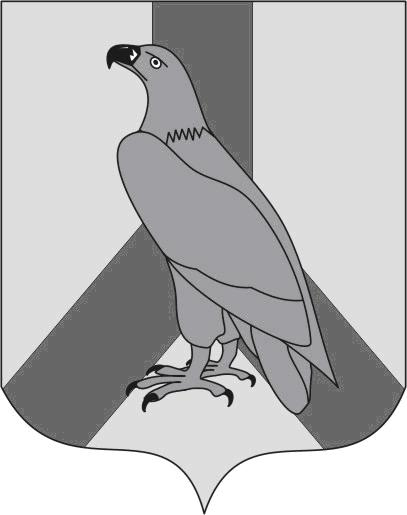 